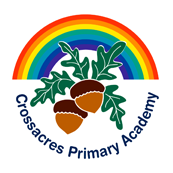                    Year Group: 5                                Week beginning: 13th July 2020DayMaths ActivitiesEnglish ActivitiesOther Subject ActivitiesOngoing activities: TT Rockstars. Login to improve your score and contribute to the last week of class battles.   Spelling shed activities. Try your best with the lessons below. Ongoing activities: TT Rockstars. Login to improve your score and contribute to the last week of class battles.   Spelling shed activities. Try your best with the lessons below. Ongoing activities: TT Rockstars. Login to improve your score and contribute to the last week of class battles.   Spelling shed activities. Try your best with the lessons below. Ongoing activities: TT Rockstars. Login to improve your score and contribute to the last week of class battles.   Spelling shed activities. Try your best with the lessons below. MondayArithmetic:  times tables, practise times tables that you’re not too confident with. Either test yourself or practise on TT rockstars. Activity: Complete nrich problems Problem – Digit addition https://nrich.maths.org/14312Spelling Focus: -mixed – examples of all the spelling units:crumb   visible   miserable   responsibly    comfortably   patient   innocence   relevant   relevance  hesitancy  precious  cautious   influential essentially social  Practise your spellings by using look, say, cover and write or any other way you have learnt. Remember to practise your spellings on spelling shed.Grammar:  To use quotation marks for quotes Watch video for support: https://www.youtube.com/watch?v=V7LNkNcDMEYPlease see resources in the activities folder.PE: Try your best challenges https://youtu.be/TUA9CqMxI8khttps://youtu.be/lfra8pSPEhEhttps://youtu.be/tHRvquNKf1Qhttps://youtu.be/GXN9cYj6eX8https://youtu.be/jSP-fWmk36AHave a go and practise some of every day. Or repeat some of the challenges form last week. Class Book: I shared audio chapters with some parents back in April and May but we never completing the boom and started War Horse instead. So, here are the remaining chapters. Street Child – The last few chapters: 19 – 22. View on Crossacres Youtube channel. TuesdayArithmetic: practise 2/3 digits by 2 digits: 54 x 14, 26 x 17, 72 x 36, 671 x 12, 418 x 23 and 319 x 32.Activity: Area– Lesson 5 and 6Complete the worksheets  in the activity folder. Writing – persuasive letter writing To practise formal writing. Please see resources in the activities folder.Writing - persuasive letter writingStart your introduction for your persuasive letter – save the bees. Think about who you want to send the letter to: Mrs Blay (asking for more flowering plants at Crossacres – to attract more bees) The local council / mayor of Manchester (asking them to grow more flowers and not to cut the dandelions when mowing lawns) Or someone else you can think off. Use the checklist from last week and the examples you looked at checklistScience – animals including humansTo describe the changes involved during puberty. Complete activity sheetsClass Book: Street Child – The last few chapters: 23 – 24. View on Crossacres Youtube channelWednesdayArithmetic:  weekly test 7. Out of 20. Activity: Area– Lesson 7 and 10Please see worksheets 13 in activities section.Spelling  Can you find the meaning of this week’s spellings and then write each word into an interesting sentence using adverbial openers. Writing - persuasive letter writingWrite your persuasive letter – save the bees. Use the checklist from last week and the examples you looked at checklistScience – animals including humansTo explain some of the difficulties associated with old age and how they can be treated Complete activity sheetsThursdayTimes Tables TestComplete 100 questionsSee resource sheets. Activity: White Rose Maths Family challenge – see resources or use the link. https://wrm-13b48.kxcdn.com/wp-content/uploads/2020/07/Family-Challenge-Friday-3rd-July.pdfComprehensionRead the text in the resource section, write down the questions and have a go at answering them. Spelling TestGet another person to read out your spellings for this week and have a go to see how many you got correct. Science – SMSCYear 5 reflection: Write about your thoughts, memories and achievements for Year 5. What are your favourite memories of Year 5?What was your favourite trip? Why?What new skills did you learn in each subject? What achievement were you most pleased with in Year 5?   How do you feel about going to Year 6 next year? Class Book: Street Child – The last few chapters: The end of the story.  View on Crossacres Youtube channel.FridayOver the summer, you might want to continue with some of the activities from the school website. Some of you that have applied for grammar schools, will have 11+ entry exams in September. Here are a few links that you might find useful: Have a lovely Summer - stay safe and healthy!!Over the summer, you might want to continue with some of the activities from the school website. Some of you that have applied for grammar schools, will have 11+ entry exams in September. Here are a few links that you might find useful: Have a lovely Summer - stay safe and healthy!!Over the summer, you might want to continue with some of the activities from the school website. Some of you that have applied for grammar schools, will have 11+ entry exams in September. Here are a few links that you might find useful: Have a lovely Summer - stay safe and healthy!!